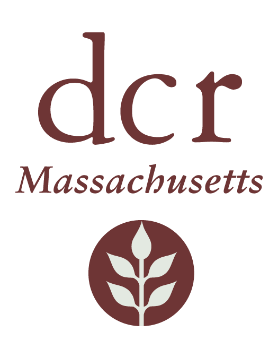 Department of Conservation and Recreation
Commonwealth of MassachusettsNeponset Spray Deck Proposed ImprovementsPublic MeetingWednesday June 21st, 2023 @ 6pm – 7:30pmRegister: https://zoom.us/meeting/register/tJMqd-qspzgsHNBmVEn8PXbwRZRyXFAI1iKEAt this virtual public meeting, the DCR team for this project will present proposed improvements to the Neponset Spray Deck. There are three alternatives DCR is proposing – the first retains the current size of the spray deck footprint, and the other two alternatives would expand the spray deck with added amenities. The public will be invited to ask questions and provide feedback on the presentation, using the Q&A functionality that will be available through the virtual participation platform. After the meeting, the presentation will be available for viewing at https://www.mass.gov/dcr/past-public-meetings. Comments may be submitted online at http://www.mass.gov/dcr/public-comment. Please note that the content of comments you submit to DCR, along with your name, town, and zip code, will be posted on DCR's website. Additional contact information required when commenting, notably email address, will only be used for outreach on future updates on the subject project or property. If you have agency-related questions or concerns or would like to be added to an email list to receive DCR general or project-specific announcements, please email Mass.Parks@mass.gov or call 617-626-4973.Reasonable accommodations for people with disabilities are available upon request. Include a description of the accommodation you will need, please include as much detail as you can. Also include a way we can contact you if we need more information. Please allow an adequate amount of advance notice prior to the meeting for your request. Last minute requests will be accepted, but we may be unable to fulfill the request. Please send an e-mail to Melixza G. Esenyie, ADA and Diversity Manager at the Executive Office of Energy and Environmental Affairs at Melixza.Esenyie2@mass.gov or call 617-872-3270.Please follow us on Twitter at #MassDCR